APPLICATION FORM	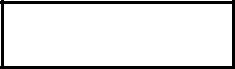 Please complete all sections of this application form and return to hradmin@swfc,co.uk  along with your CV on or prior to the closing date.NB: Only completed applications will be shortlisted with any incomplete applications received returned to the individual for completion.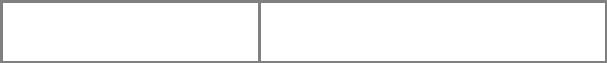 Postcode: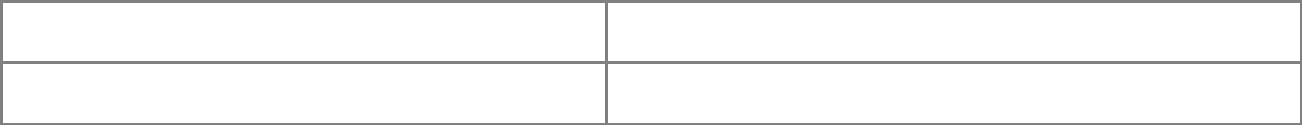 Home Telephone Number:Mobile Telephone Number: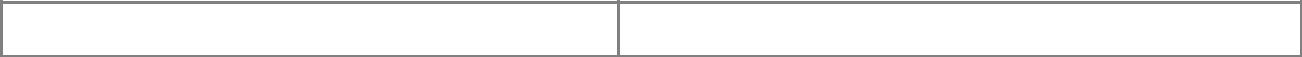 E-mail address: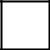 Rehabilitation of Offenders ActIf yes, please give details / dates of offence(s) and sentence: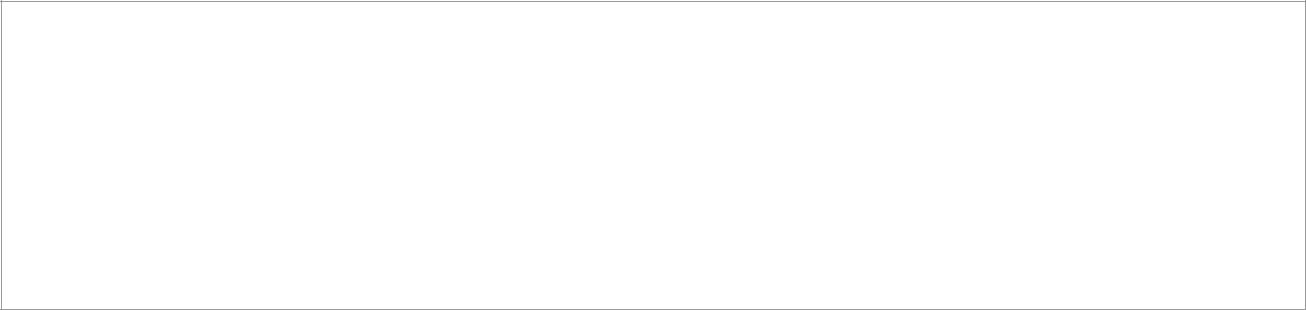 Section 3	BAME Declaration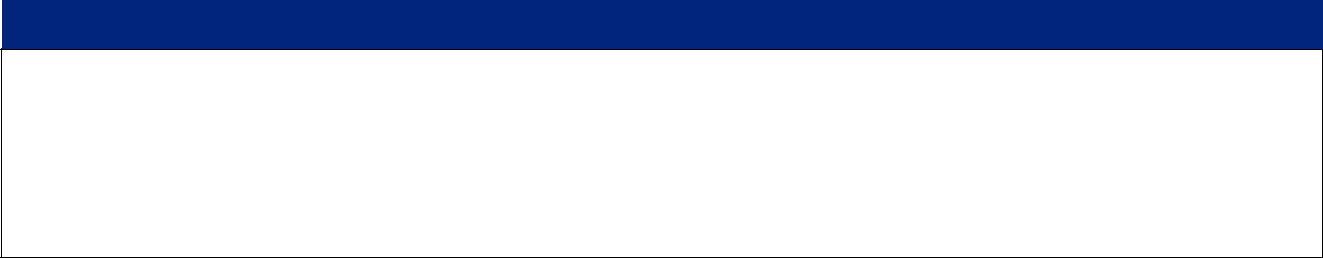 EFL has introduced positive action measures aimed at tackling the under-representation of coaches and managers from Black, Asian and Minority Ethic (BAME) backgrounds. New regulations require clubs to shortlist at least one suitably qualified BAME candidate (where an application has been received) for all roles in Academy Football that require a UEFA A or UEFA B Licence.Section 5	Employment Record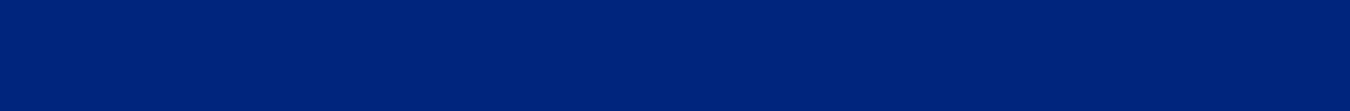 Please list chronologically, starting with current or last employerSection 6	Personal Statement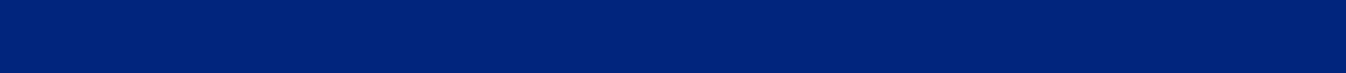 Please tell us, in under 500 words, why you’re interested in this position and what knowledge, skills and attributes you’d bring to the job: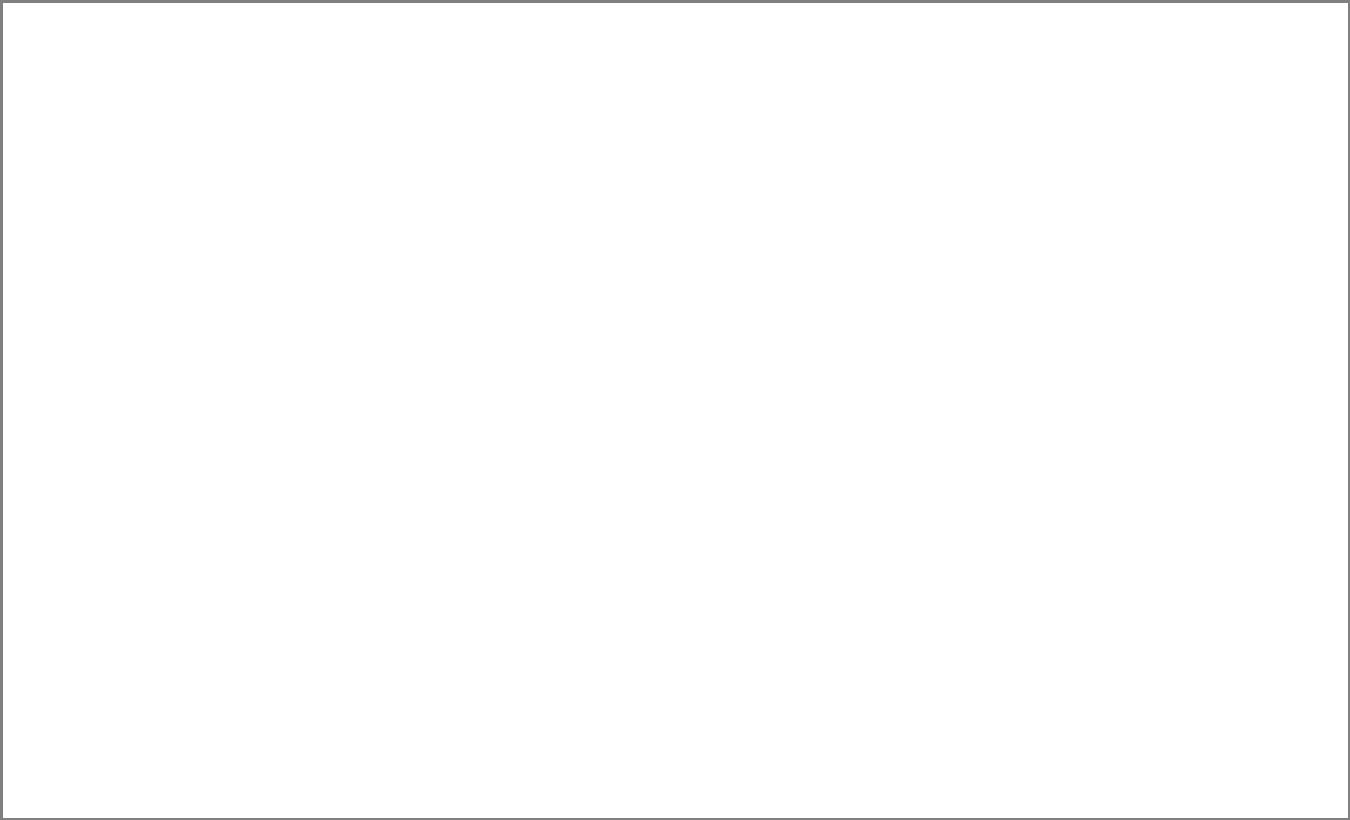 Please give the names and addresses of your two most recent employers (if applicable). If you are unable to do this, please clearly outline who your referees are.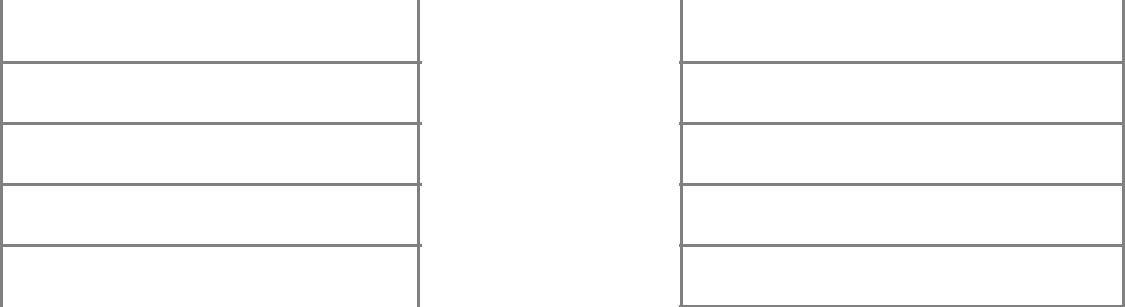 Section 8	Declaration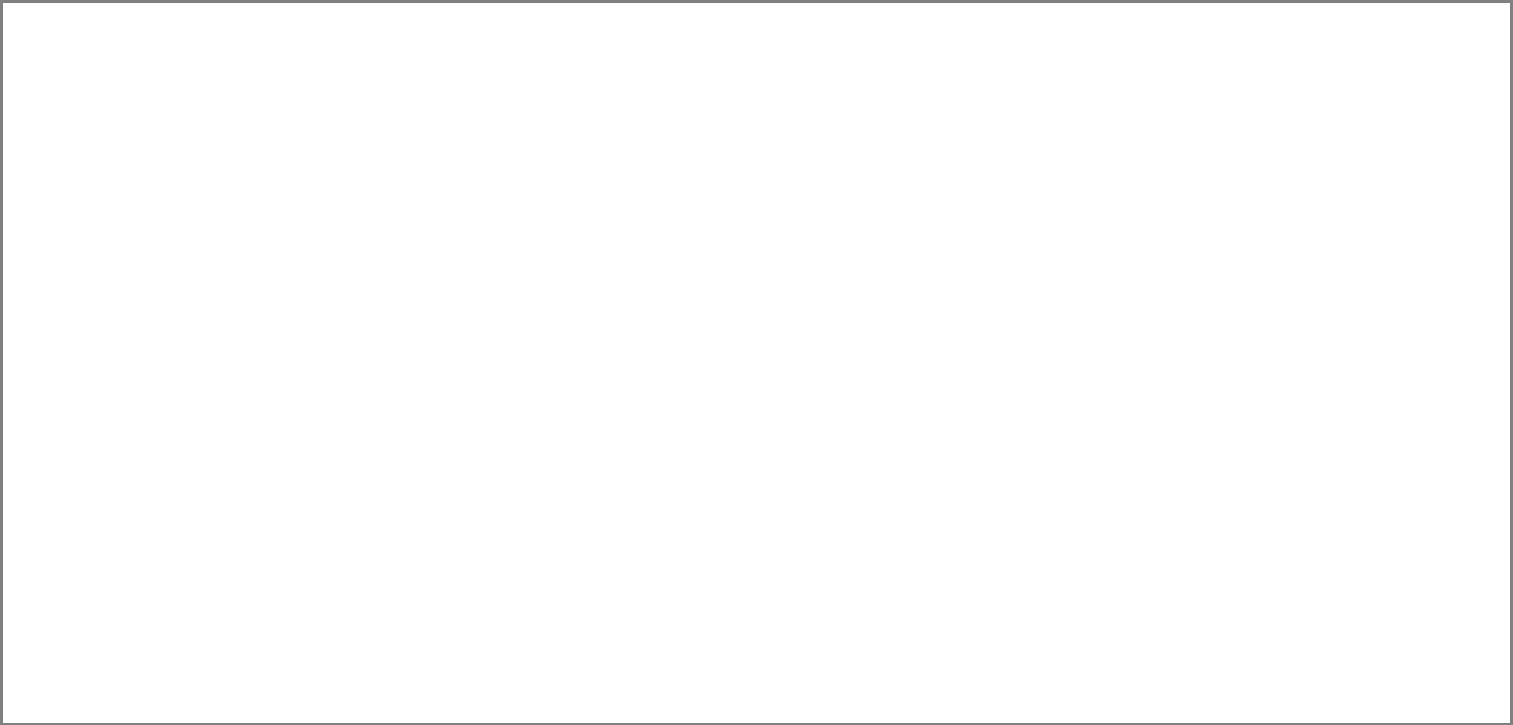 I confirm that the information provided in this application form is truthful and accurate. I have omitted no facts that could affect my employment. I understand that any false misleading statements could place any subsequent employment in jeopardy. I understand that any employment entered into is subject to documentary evidence of my right to work in the UK and satisfactory references. I expressly consent to personal data contained within this form being recorded for the purposes of assessing suitability for the post and may form the basis of any subsequent personnel file.Section 1Personal detailsPersonal detailsPersonal detailsPersonal detailsTitle:Last Name:First Names:Address:Are you eligible to work in the UK?YesNoAre you eligible to work in the UK?YesNoSection2Rehabilitation of Offenders ActRehabilitation of Offenders ActRehabilitation of Offenders ActRehabilitation of Offenders ActRehabilitation of Offenders ActRehabilitation of Offenders ActRehabilitation of Offenders ActHave you ever been convicted of aHave you ever been convicted of aHave you ever been convicted of aYesNoHave you ever been convicted of aHave you ever been convicted of aHave you ever been convicted of aYesNocriminal offence?criminal offence?criminal offence?YesNocriminal offence?criminal offence?criminal offence?Have you any prosecutions pending?Have you any prosecutions pending?Have you any prosecutions pending?YesNoDo you consider your ethnicity to fallDo you consider your ethnicity to fallwithin one of the following definitions?within one of the following definitions?•Black•AsianYesNo•AsianYesNo•Other  Minority  Ethnic  (i.e.  fromYesNoany other ethnic group that is not‘White British’).Section 4Education and TrainingEducation and TrainingEducation and TrainingDatesName of School /Examinations / Training UndertakenDatesProviderQualifications ObtainedAttendedProviderQualifications ObtainedAttendedDateDateJob Title/JobSalary andName and Address ofFrom:To:Function/Reason forName and Address ofFrom:To:Function/LeavingEmployerResponsibilities:LeavingEmployerResponsibilities:Responsibilities:Reference1Reference 2Name:Name:Name:Name:Name:Name:Name:Name:Name:Name:Name:Name:TheirTheirTheir PositionTheir PositionTheirTheirTheir PositionTheir PositionTheirTheirTheir PositionTheir PositionPosition (jobPosition (jobTheir PositionTheir PositionPosition (jobPosition (job(job title):(job title):title):title):(job title):(job title):title):title):WorkWorkWorkWorkWorkWorkWorkWorkWorkWorkRelationship:Relationship:Relationship:Relationship:Relationship:Organisation:Organisation:Organisation:Organisation:Organisation:Organisation:DatesDatesDatesDatesDatesDatesDatesDatesDatesDatesFrom:To:DatesDatesFrom:To:Employed:Employed:Employed:Employed:To:Employed:Employed:To:Employed:Employed:Employed:Employed:Employed:Employed:Address:Address:Address:Address:Address:Address:Address:Address:Address:Address:Address:Address:PostcodePostcodePostcodePostcodePostcodePostcodePostcodePostcodePostcodeTelephone NTelephone No:Telephone NTelephone No:Telephone NTelephone No:Telephone NTelephone No:Telephone NTelephone No:Telephone NTelephone No:Telephone NTelephone N:Telephone NTelephone N:E-mail:E-mail:Signed:Date: